Elaborar e monitorar o Programa de Reestruturação e Ajuste Fiscal do Estado do Espírito Santo. Secretaria de Estado da Fazenda – SEFAZ.Lei Complementar nº 225, de 08/01/2002.Lei Complementar Federal nº 101, de 04/05/2000.Lei Federal nº 9496, de 11/09/1997. Decreto nº 3440-R, de 21/11/2013. PAF – Programa de Reestruturação e Ajuste Fiscal.Gerência de Política Fiscal e da Dívida Pública do Estado – GEPOF.Subgerência de Política Fiscal – SUPFI.Secretaria do Tesouro Nacional – STN.Fluxo de Procedimentos.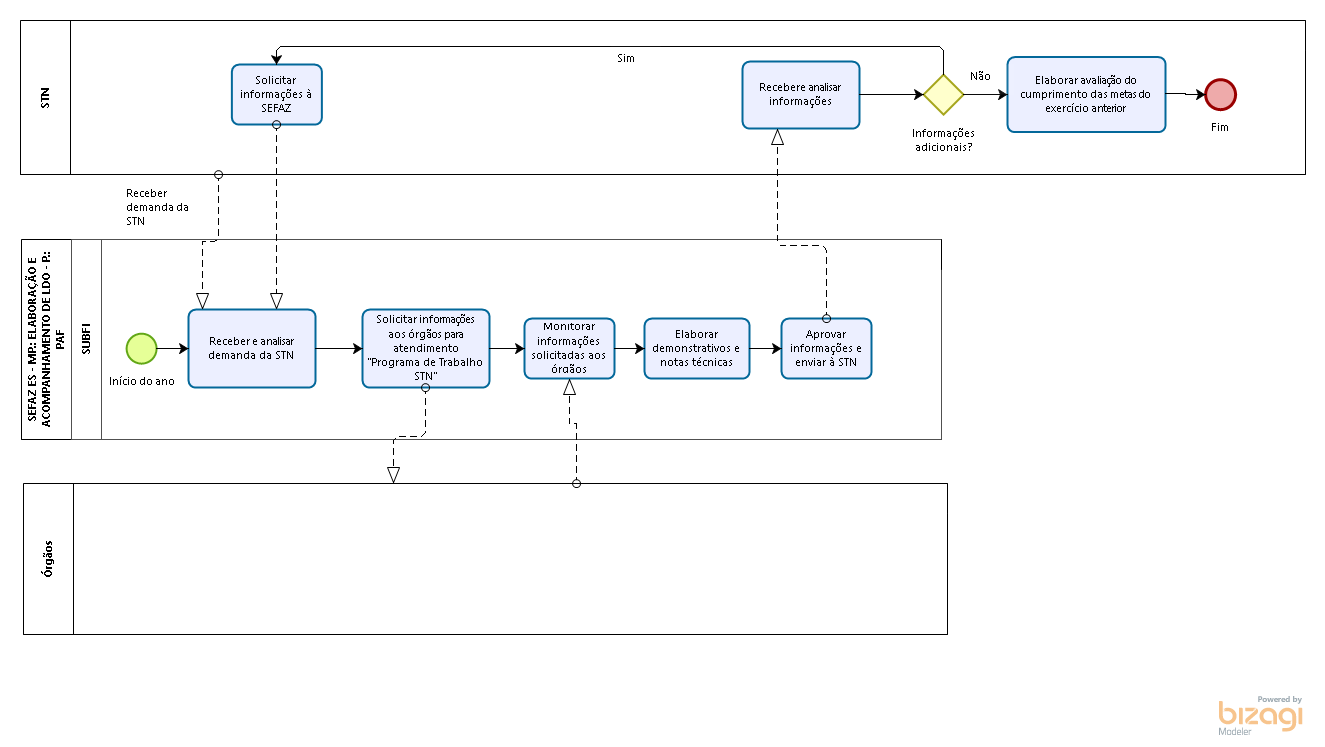 Diretrizes Gerais.Receber e analisar demanda de informações da STN para elaboração dos demonstrativos e notas técnicas que serão encaminhados à STN visando atender os compromissos constantes do Programa de Reestruturação e Ajuste Fiscal do Estado.Solicitar informações aos órgãos estaduais para atendimento do programa de trabalho da STNMonitorar o envio e recebimento das informações solicitadas aos órgãos. Elaborar os demonstrativos e as notas técnicas relativos ao acompanhamento e execução das metas estabelecidas pelo Estado. Analisar e aprovar as informações e enviar à STN. A STN analisa e, caso as informações sejam suficientes, ela irá elaborar a avaliação do cumprimento das metas do Estado. Caso seja necessário, a STN encaminha nova demanda de informações.   Tema:PAF - Programa de Ajuste FiscalPAF - Programa de Ajuste FiscalPAF - Programa de Ajuste FiscalEmitente:Secretaria de Estado da Fazenda – SEFAZSecretaria de Estado da Fazenda – SEFAZSecretaria de Estado da Fazenda – SEFAZSistemaSistema FinanceiroSistema FinanceiroCódigo: SFIVersão:1Aprovação: Portaria nº 41-S/2018	Vigência: 31/05/2018OBJETIVOABRANGÊNCIAFUNDAMENTAÇÃO LEGALSIGLASUNIDADES FUNCIONAIS ENVOLVIDASPROCEDIMENTOSASSINATURASEQUIPE DE ELABORAÇÃOEQUIPE DE ELABORAÇÃOMaria Elizabeth Pitanga Costa SeccadioSubgerente da SUDOR Marta Gonçalves AchiaméSupervisor de Área FazendáriaEduardo Pereira de Carvalho Supervisor de Área FazendáriaEliane Canal Leite da SilvaCoordenadora de ProjetosAPROVAÇÃO: APROVAÇÃO: Bruno FunchalSecretário de Estado da FazendaAprovado em 30/052018